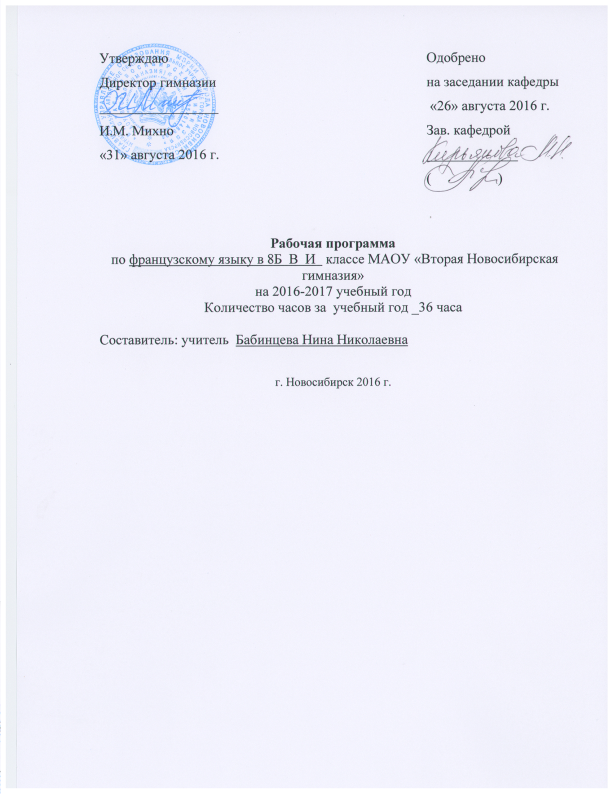 Пояснительная запискаРабочая программа по французскому языку  в 8 классах в 2016-2017 учебном году составлена на основе стандартов среднего общего образования. М., Дрофа, 2004. Эти классы изучают предмет по стандартам первого поколения.Нормативной базой для составления рабочей программы послужили следующие документы:1) Закон Российской Федерации от 29.12.2012 № 273-ФЗ «Об образовании в Российской Федерации»2) Постановление Главного государственного санитарного врача Российской Федерации от 29 декабря 2010 г. № 189 «Об утверждении СанПиН 2.4.2.2821-10 «Санитарно-эпидемиологические требования к условиям и организации обучения в общеобразовательных учреждениях» 3) Согласование на заседаниях предметных кафедр4) Утверждение на педагогическом совете. Протокол от 31августа 2016г.  №1приказ Министерства образования Российской Федерации от 05.03.2004 № 1089 «Об утверждении федерального компонента государственных образовательных стандартов начального общего, основного общего и среднего (полного) общего образования»приказ Министерства образования, науки и инновационной политики НСО от 20.07.2016 №  1868 «Об утверждении регионального базисного учебного плана для государственных и муниципальных образовательных организаций Новосибирской области, реализующих программы основного общего и среднего общего образования, расположенных на территории Новосибирской области на 2016-2017 учебный год»Учебники: приказ Минобрнауки России«31 » марта 2014 г.	№	253	Об утверждении федерального перечня учебников, рекомендуемых к использованию при реализации имеющих государственную аккредитацию образовательных программ начального общего, основного общего, среднего общего образованияС изменениями, внесенными:
приказом Минобрнауки России от 8 июня 2015 года № 576; 
приказом Минобрнауки России от 28 декабря 2015 года № 1529; 
приказом Минобрнауки России от 26 января 2016 года № 38.  Данная рабочая программа составлена на основе примерных программ по иностранным языкам, рекомендованных Министерством образования и науки Российской Федерации, с учетом федерального компонента государственного стандарта и федерального базисного учебного плана.Главной целью учебно-воспитательного процесса гимназии является создание целостного образовательного пространства, способствующего формированию у выпускника ряда ключевых компетенций: учебно-познавательной, интеллектуальной, общекультурной, информационно-коммуникативной, социальной. Второй иностранный язык (французский) рассматривается как средство достижения общей цели. Таким образом, основной целью обучения французскому языку как второму иностранному является формирование у учащегося способности, готовности и желания участвовать в межкультурной коммуникации и самосовершенствоваться в  овладеваемой им коммуникативной деятельности. Речь идет о развитии у школьника коммуникативной компетенции, позволяющей ему в соответствии с его реальными и актуальными потребностями и интересами использовать французский язык на базовом уровне в наиболее типичных ситуациях речевого непосредственного и опосредованного общения. Обучение французскому языку как второму иностранному осуществляется с учетом уже имеющихся коммуникативных компетенций в области первого изучаемого иностранного языка, приобретенного личного восприятия особенностей родного языка и своей культуры. Овладение французским языком как вторым иностранным происходит на основе сопоставительного анализа некоторых изучаемых явлений в французском, английском и русском языках. Опора на русский и первый иностранный язык заключается в использовании имеющегося лингвистического опыта и общеучебных умений школьника, в дифференцированном подходе учителя к разным аспектам и явлениям изучаемого материала.Цель обучения второму иностранному языку включает в себя 3 компонента: воспитательный – формирование уважения и понимания культуры народа страны изучаемого языка, толерантности к другому образу жизни, мыслей, к иной позиции партнера по общению, формирование субъектной позиции, развитие таких личностных качеств, как самостоятельность, активность, культура общения;развивающий – совершенствование языковых/ речевых способностей, навыков и умений рационального овладения неродным языком и культурой, сформированных в процессе обучения первому иностранному языку; развитие психических процессов школьника, интеллектуальных, познавательных, творческих способностей;образовательный - формирование у учащихся знаний о системе французского языка, навыков оперирования языковыми средствами общения данного языка, коммуникативных умений.Согласно учебному плану гимназии распределение нагрузки по классам осуществляется следующим образом:5 класс – 1 час в неделю.Таким образом, данная рабочая программа адаптирована для использования в других учебных условиях, что выражается в объеме изучаемого материала и требованиях к уровню подготовки обучающихся.Формы контроля.Для определения уровня усвоения учебной дисциплины используются следующие формы контроля: тесты, контрольные работы, монологические и диалогические высказывания, изложения, сочинения, творческие работы и др.Содержание учебного предметаТема 1. Вводный курс «Знакомство» (4 часа).Французский алфавит. Прописной шрифт. Звуки французского языка. Правила чтения. Формулы приветствия. Правила речевого этикета. Автобиографические данные. Грамматика: вопросительные слова, количественные числительные 1-10Тема 2. Моя семья (4 часа).Члены семьи, родственники. Названия профессий. Грамматика: артикль; структура простого предложения.Тема 3. Моя школа. Мой класс. Мои занятия (4 часа).Любимые занятия, хобби, который час, предметы классного обиходаГрамматика: вопросительное предложение, глагол avoir, etreТема 4. Семейные праздники и традиции (4 часа).Еда. Подарки. Праздники.Грамматика: притяжательные местоимения, прилагательные, оборот ilyaТема 5. Мой распорядок дня (4 часа).Домашние обязанности. Поход в магазин. Распорядок дня Грамматика: спряжение глаголов 1 и 3 группы.Тема 6. Мои животные (6 часов).Еда. Название животных. Грамматика: прилагательные.Прошедшее время.Тема 7. Окружающий мир (4 часа).Улицы, дома, предлоги.Грамматика: вопросы.Порядок слов в предложении.Тема 8. Мои предпочтения (3 часа).Глаголы чувств.Грамматика6 глаголы первой группы.Артикль.Тема 9. Каникулы (2 часа).Времена года..Грамматика: близкое будущее.Данные темы изучаются и на последующих этапах обучения, углубляются, накапливается языковой материал. Данные темы включают в себя темы регионального и гимназического компонента («Мой город», «Моя школа», «Природа моего края»).Требования к уровню подготовки обучающихся.По окончании 5 класса учащиеся должны овладеть следующими языковыми средствами общения:французским алфавитом, правописанием и чтением французских слов  фонетическими явлениями французского языка, которые отсутствуют в родном и\или первом иностранном языках (долгота и краткость гласных, и т.п.);продуктивной лексикой в рамках изученных тем (словами, словосочетаниями и выражениями, которые учащиеся используют в своих устных и письменных высказываниях и узнают при чтении\аудировании текстов;грамматическими явлениями французского языка, а именно: утвердительные, отрицательные, вопросительные формы структур с глаголами  avoir и etre, с глаголами в Present, определенный, неопределенный, артикли; количественные и порядковые числительные от 1 до 100; притяжательные местоимения; отрицания ne pas; предлоги дательного и родительного падежа. знаниями:лексики, обозначающей предметы особенностей обращения к собеседнику.коммуникативными умениями:в условиях непосредственного общения представлять себя в ситуации «Знакомство», строить элементарные диалоги в рамках данной темы;элементарно высказываться (устно и письменно) в монологической форме о своей семье, о семье друга, о своем любимом занятии, используя изученную лексику;понимать на слух содержание элементарных текстов по изученной тематике;читать вслух и про себя элементарный текст, содержащий незнакомую лексику, о значении которой можно догадаться, в том числе с опорой на зрительную наглядность;писать с опорой на образец элементарное письмо другу. Описание учебно-методического комплектаДанная рабочая программа составлена с учетом рабочей программы автора УМК и адаптирована в соответствии с образовательным процессом гимназии. В используемый учебно-методический комплект входят:учебник для учащихся: “Синяя птица” H.А. Селиванова) , Учебник по французскому языку 8 класс общеобразовательных учреждений, М: Просвещение, 2013рабочая тетрадь: М: Просвещение, 20132 аудиокассеты с текстами для аудирования.Контроль и оценка уровня развития коммуникативных умений	Для определения достижения базового уровня владения французским языком предусматривается контроль по 4 видам речевой деятельности: говорение, аудирование, чтение и письмо. В качестве критериев оценки уровня владения учащимися рецептивными видами речевой деятельности (чтением и аудированием) выступают:характер понимания содержания прочитанного/ услышанного (общее представление, точное понимание содержания прочитанного/ услышанного);объем и сложность текста, скорость чтения (аудирование);характер оказываемой учащемуся помощи в раскрытии незнакомой лексики.Критериями оценки уровня развития продуктивных умений в устной и письменной речи являются:качество выполнения коммуникативной задачи;скорость, самостоятельность выполнения задания;произношение и темп речи;качественная характеристика устной речи;объем устного или письменного высказывания;качество устного или письменного текста как продукта речевой деятельности.Базовый уровень можно считать достигнутым, если учащийся выполняет правильно не менее 60% предъявленного задания. Шкала отметок представлена следующим образом:«5» - 85 – 100%;«4» - 70 – 84%;«3» - 45 – 69%;«2» - менее 45%.Обучающиеся, их родители (или законные представители) ознакомлены с условиями обучения в рамках стандартов первого поколения (протокол общегимназического родительского собрания № 4 от 14.06.2013).УчебникСеливанова Н.А. Синяя птица. Французский язык. Второй иностранный язык. Просвещение, 2013Тематическое планирование 8 классахСпецификация контрольной работы по французскому языку в 8-х классах1. Срок проведения – конец 4 четверти2. Цель проведения. Предлагаемые задания предполагают проверку по темам: «Present», «Счет», «Определенный артикль», проверка правил чтения.3. Материал был взят из книги «Контрольные и проверочные работы для 7-8 классов». Издательство «Просвещение» 2014 4. Контрольная работа в виде тестовых заданий.5. На время проведения отводится 45 минут.6. Система оценивания результатов выполнения отдельных заданий и работы в целом. Правильно выполненное задание оценивается одним баллом. Максимальное количество баллов за всю работу –   60 Работа считается выполненной успешно, если 70% учеников справились с работой. Ученики, выполнившие работу на 100-85%, получаю оценку «отлично», на 70%-84% - оценку «хорошо», на 45%-69% - оценку «удовлетворительно», на 44% и меньше получают неудовлетворительную оценку. Материалы для контрольной работы имеются на каждого ученика.ИТОГОВАЯ КОНТРОЛЬНАЯ РАБОТА в 8 классе1Kонтрольная работа в  виде тестов  из книги Контрольные и проверочные работы  для 7-8 классов.Издательство  Просвещение2014                                            Уточнить откуда информация?   Упр2стр.204.(20 ) )  2)Прочитать текст и ответить на вопросы.           Упр.2 стр.201(30)3)Грамматическое  упражнение.(!0)         Упр5 стр191Раздел№ урока в годуТема урока(тип урока)Кол-во часовЦели урокаДидактические единицыКонтроль8 «А,Б,В,И»Unite №51234567МузыкаБольшой конкурс.История маленького пастуха Жёна.Музыка – это здорово!Как вы относитесь к музыке?Мнение школьников о музыке.Деепричастие несовершенного вида.Повторение.7часовАвтоматизация РО и ЛЕ по теме.Прилагательные м.р., ж.р. и мн.ч.Отрицательные предложения.Деепричастие и его образование.Повторение Passé composé.Выражения с гл. faire; выражения с гл. arriver; синонимы и антонимы; aussi; non plus; participe passé неправильных глаголов.Словарный диктант;самостоятельные работы по грамматике; монологическое высказывание.1.092.098.099.0915.0916.0922.0923.0929.0930.096.107.1013.1012.1020.1021.10Unite №68910111213141516СпортВыше, сильнее, быстрее.Какой ваш любимый вид спорта?Что значит для вас спорт?Вы сами решили заниматься спортом?Чемпионка в 15 лет.Спорт – это голова и ноги.Стадион им. Роланда Гарро.Летние виды спорта.Мой любимый спорт.9часовАвтоматизация РО и ЛЕ по новой теме.Будущее в прошедшем.Условное настоящее.Образование слов.Составление диалогов по теме.Passé simple глаголов; гл. être в выражениях; гл. gagner в выражениях.Контрольная работа по грамматике; перевод текста.27.1028.1010.1111.1117.1118.1124.1125.1101.12  02.1208.12  09.1215.12 16.1222.12  23.1212.01 13.01Unite №71718192021222324Свобода лучше всего.Как провести воскресенье.Интервью «Где вы любите проводить время?»Пикник.Франция в миниатюре.Мнение учеников о том, как провести воскресенье.Будущее простое.Условное настоящее.Повторение.8часовСловообразование.Работа с аутентичным текстом.Повелительное наклонение возвратных глаголов.Пассивный залог.Автоматизация РО и ЛЕ по теме.Автоматизация РО и ЛЕ; предлоги; спряжение глаголов в futur simple; неправильные глаголы.Словарные диктанты; диалог; контрольное высказывание; самостоятельная работа.18.01 19.0125.01 26.0103.0210.0217.0202.03  03.0310.0323.03  24.03Unite №82526272829Как дела наземле?Защита окружающей среды.Создание фондов защиты окружающей среды.Дельфины, какие они?Дельфины и человек.Participe passé. Французские ребята об экологии.5часовПовторение всех прошедших времён в текстах.Чтение текста с выделением главного.Составление диалогов по заданной ситуации.Спряжение глаголов в passé simple; прошедшее в прошедшем; незаконченное прошедшее.Словарный диктант; контрольная работа; контрольное чтение;07.0414.0421.0428.0404.05  05.05 Unite №930313233343536Если бы парни всей Земли…Что такое Европа?Каким спортом занимаются в Европе?Разные мнения по поводу французов.Европа и молодёжь.Повторение тем.Повторение грамматики.Контрольное  чтение.7часовСогласование времён.Перевод прямой речи в косвенную.Словообразование.Косвенная речь; согласование времён.Контрольная работа; зачёт по темам; контрольное аудирование.12.0518.0526.0501.06  02.06